Publicado en Barcelona el 04/09/2017 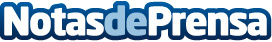 SIG España facilita las tareas de los GPV con su revolucionario softwareLa empresa especialista en gestión del punto de venta SIG España facilita las tareas de los gestores en el punto de venta con su software SIG"SalesForce®Datos de contacto:Judit Català933183766Nota de prensa publicada en: https://www.notasdeprensa.es/sig-espana-facilita-las-tareas-de-los-gpv-con Categorias: Marketing Software Recursos humanos Dispositivos móviles http://www.notasdeprensa.es